Сметный Калькулят!муниципального образованияСогласовано: Администрация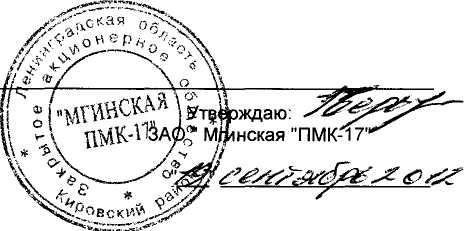 Локальная смета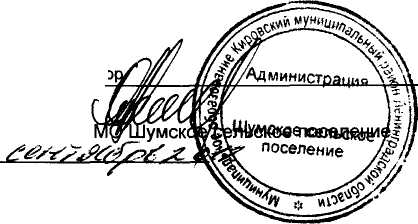 Аварийный ремонт системы отопления жилых домов №17,18,19 по ул. Советская, с. Шум. (наименование работ и затрат, наименование объекта)Основание:Составлена в ценах на: 01.06.2012 г.Сметная стоимость: 420000.00 руб.Нормативная трудоемкость: 746.00 ч.-час.Зарплата основных рабочих: 108164.00 руб.№ШифрНаименование работ и затрат,ЕдиницаКол-воСтоимость ециницы, руб.Общая стоимость,Общая стоимость,эуб.Затраты трудаЗатраты трудап.п.нормативаматериалов, изделий и конструкцийизмер.ВСЕГОэкспл. машинВСЕГОосновнойэкспл. машинрабочих-строителей, чел-ч.рабочих-строителей, чел-ч.основнойв. т.ч. з/плзаработнойв. т.ч. з/плнавсегоз/плмашинистовплатымашинистовединицу123456789101112Раздел 1Раздел 1Раздел 1Раздел 1Раздел 1Раздел 1Раздел 1Раздел 1Раздел 1Раздел 1Раздел 1Раздел 11ТЕР 24-01-Демонтаж трубопроводов в каналах при1 км0.1713393,577840.5714999.657495.447504.21500.0085.00001-04условном давлении 0,6 мпа, температуретрубопро5553.001060.511431.4879.5113.52115°с, диаметр труб 100 мм к стоим.водаэкспл. машин: 0,6 к стоим, мат-ов: 0 кз/прабочих: 0,6 Индексы: кз/п рабочих: 7.94,к стоимости машин: 5.63, к з/пмашинистов: 7.94, к материалам: 6.13, (Н.Р. 130*0,85% = 9819.61 руб. СП. 89*0,8% =6338.11 руб.)2ТЕРр 65-14-Разборка трубопроводов из100 м1.61114,4816.3213740.0113414.15167.6465.30104.48004водогазопроводных труб в зданиях итрубопро1055.90007.9012.64сооружениях на сварке диаметром до 100водамм Индексы: к з/п рабочих: 7.94, кстоимости машин: 6.42, к материалам:2.34, ( Н.Р. 74*0,85% = 8450.91 руб. СП.50*0,8% = 5365.66 руб.)3ТЕРр 65-03-Снятие вентилей, кранов шаровых,100 шт.0.31551,4310.433685.243670.6614.5895.3028.59013задвижек диаметром до 100 мм Индексы:арматур1541.005.5013.100.250.07к з/п рабочих: 7.94, к стоимости машин:ы4.66, к з/п машинистов: 7.94, ( Н.Р. 74*0,85%= 2320.77 руб. СП. 50*0,8% = 1473.50 руб.)4ТЕР 24-01-Прокладка трубопроводов в каналах и1 км0.1731901,8316334.5035131.3914366.2615633.75500.0085.00001-04надземная при условном давлении 0,6трубопро10643.252209.392982.2379.5113.52мпа, температуре 115°с, диаметр труб 100водамм к стоим, экспл. машин: 1,25 к з/прабочих: 1,15 Индексы: к з/п рабочих:7.94, к стоимости машин: 5.63, к з/пмашинистов: 7.94, к материалам: 6.13, (Н.Р. 130*0,68% = 15266.67 руб,С.П.89*0,61% = 9368.18 руб.)